APPLICATION FOR CREDITING AN INTERNSHIP ON THE BASIS OF PROFESSIONAL EXPERIENCEName and Surname: Student ID no.: 	Faculty: Field of study: Specialization: Group: I kindly request training credit based on work experience obtained:in the following Enterprise: 
Enterprise address: NIP: 
position held: Scope of duties:                                      In connection with the information provided in the application, I request that the period of employment from  do in the number of weeks in the number of hours per week on the basis of a copy of the attached employment contract dated  and internship reports.                     						  -----------------------------------                                                     						                   Student signatureThe learning outcomes envisaged for the internship have/have not* been achieved.									         CREDIT / NO CREDIT*                        						 -----------------------------------                                                                     Signature of internship supervisor 
                   on behalf of the University*cross out unnecessary information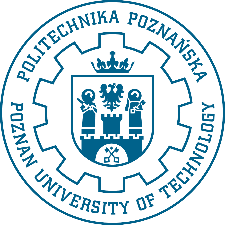 POZNAN UNIVERSITY OF TECHNOLOGY Faculty 
Attachment no. 2